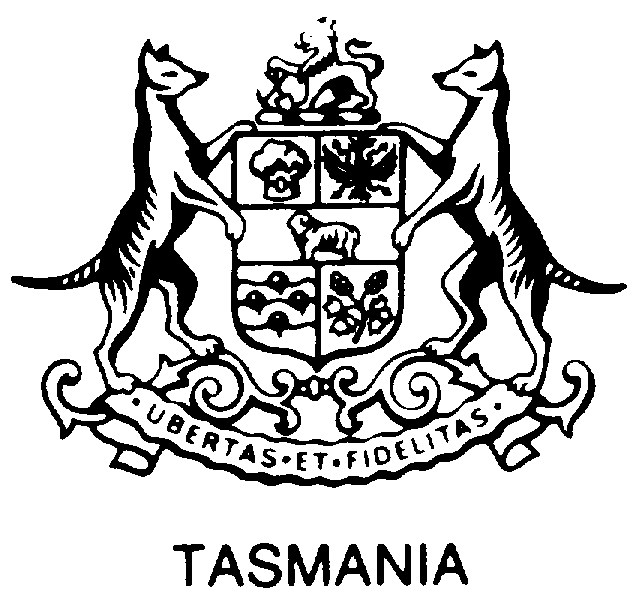 Tasmanian Industrial CommissionState Service Act 2000APPLICATION FOR REVIEW OF A SELECTION In accordance with Section 50(1)(a) of the State Service Act 2000  I request a review following the selection of a person to perform duties other than duties to be performed for a specific term or for the duration of a specific task.A full statement supporting my application, based on evidence from the original selection process, is attached.DETAILS OF APPLICANT SEEKING THE REVIEW:Full Name: (Mr/Mrs/Miss/Ms)…………………...……………………………………………………………...……………………………….………		(SURNAME)				      (GIVEN NAMES)Home Address:  …………………………………………………………...……………  Postcode: ………………..…Phone No: (Business) ………...………………………………………  (Private) ………...……………………………Agency:  .…………………...…………………………………………  Division:  …..….…………..…….….……….......Current Title:  ………………………………………………………  Location:  ..………………….…….….…………DETAILS OF SELECTED PERSON AND VACANCY:Name of selected person:  ……………………………………………………………………………………………….……....…..Vacancy Title:  ……………………………………………………………...…………  Vacancy No.:  ………..…….…………..........Agency:  …………………...…………………………  Division:  ……….………………..………..  Location: …………..………....NOTE:	(1) The information you supply with your application will be made available to the respondent and the 	person selected for the vacancy.Signed:  …………………………………………				  Date:  ....... / ....... / .......Tasmanian Industrial CommissionLevel 2, 144 Macquarie Street, Hobart, Tasmania	GPO Box 1108,   Hobart 7001Telephone:  (03) 616 56770	Email: tic@justice.tas.gov.au	Internet: http://www.tic.tas.gov.au